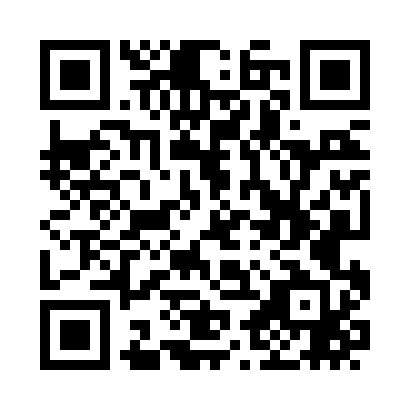 Prayer times for Cito, Pennsylvania, USAMon 1 Jul 2024 - Wed 31 Jul 2024High Latitude Method: Angle Based RulePrayer Calculation Method: Islamic Society of North AmericaAsar Calculation Method: ShafiPrayer times provided by https://www.salahtimes.comDateDayFajrSunriseDhuhrAsrMaghribIsha1Mon4:115:481:165:148:4410:212Tue4:125:481:165:148:4410:203Wed4:125:491:165:148:4410:204Thu4:135:491:175:158:4410:205Fri4:145:501:175:158:4310:196Sat4:155:501:175:158:4310:197Sun4:165:511:175:158:4310:188Mon4:175:521:175:158:4210:179Tue4:185:521:175:158:4210:1710Wed4:185:531:175:158:4210:1611Thu4:195:541:185:158:4110:1512Fri4:205:541:185:158:4110:1513Sat4:215:551:185:158:4010:1414Sun4:235:561:185:158:4010:1315Mon4:245:571:185:158:3910:1216Tue4:255:571:185:158:3910:1117Wed4:265:581:185:158:3810:1018Thu4:275:591:185:158:3710:0919Fri4:286:001:185:148:3710:0820Sat4:296:011:185:148:3610:0721Sun4:306:011:185:148:3510:0622Mon4:326:021:185:148:3410:0523Tue4:336:031:195:148:3310:0424Wed4:346:041:195:148:3310:0225Thu4:356:051:195:138:3210:0126Fri4:376:061:195:138:3110:0027Sat4:386:071:195:138:309:5928Sun4:396:081:185:138:299:5729Mon4:406:081:185:128:289:5630Tue4:426:091:185:128:279:5431Wed4:436:101:185:128:269:53